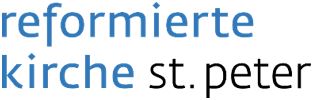 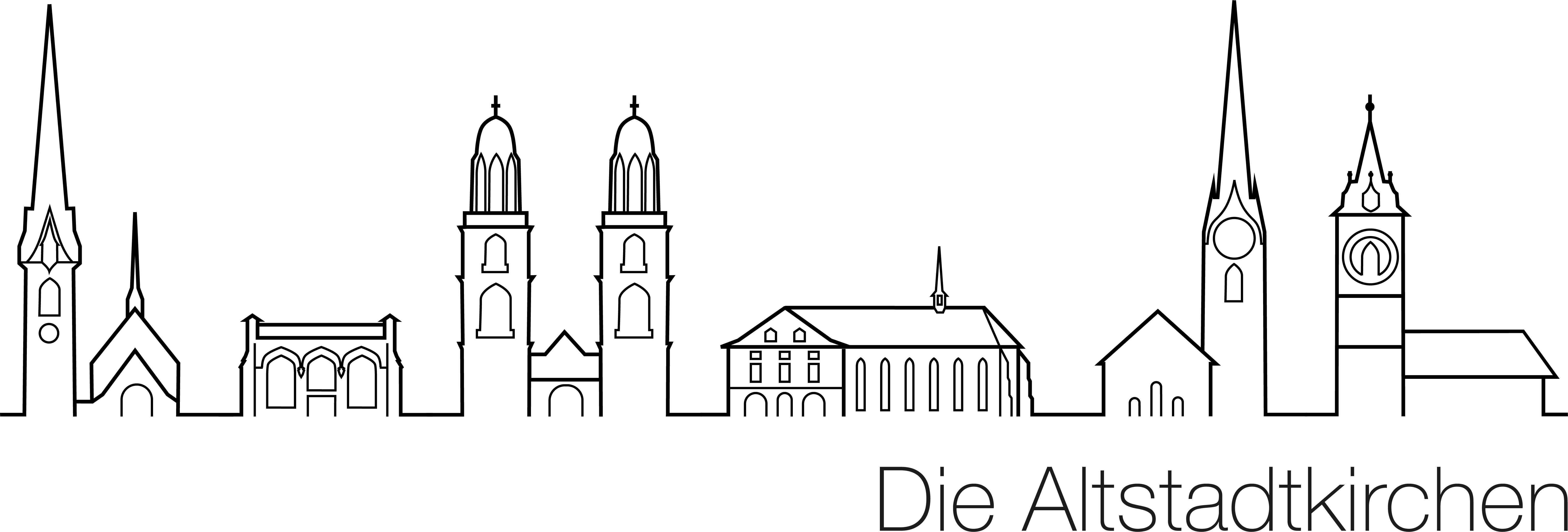 Gottesdienst mit Abendmahl und Taufezum eidg. Dank- Buss- und BettagSonntag, 19. September 2021, 10.00 UhrSt. Peterhofstatt vor der Kirche St. Peter(bei Regen in der Kirche St. Peter)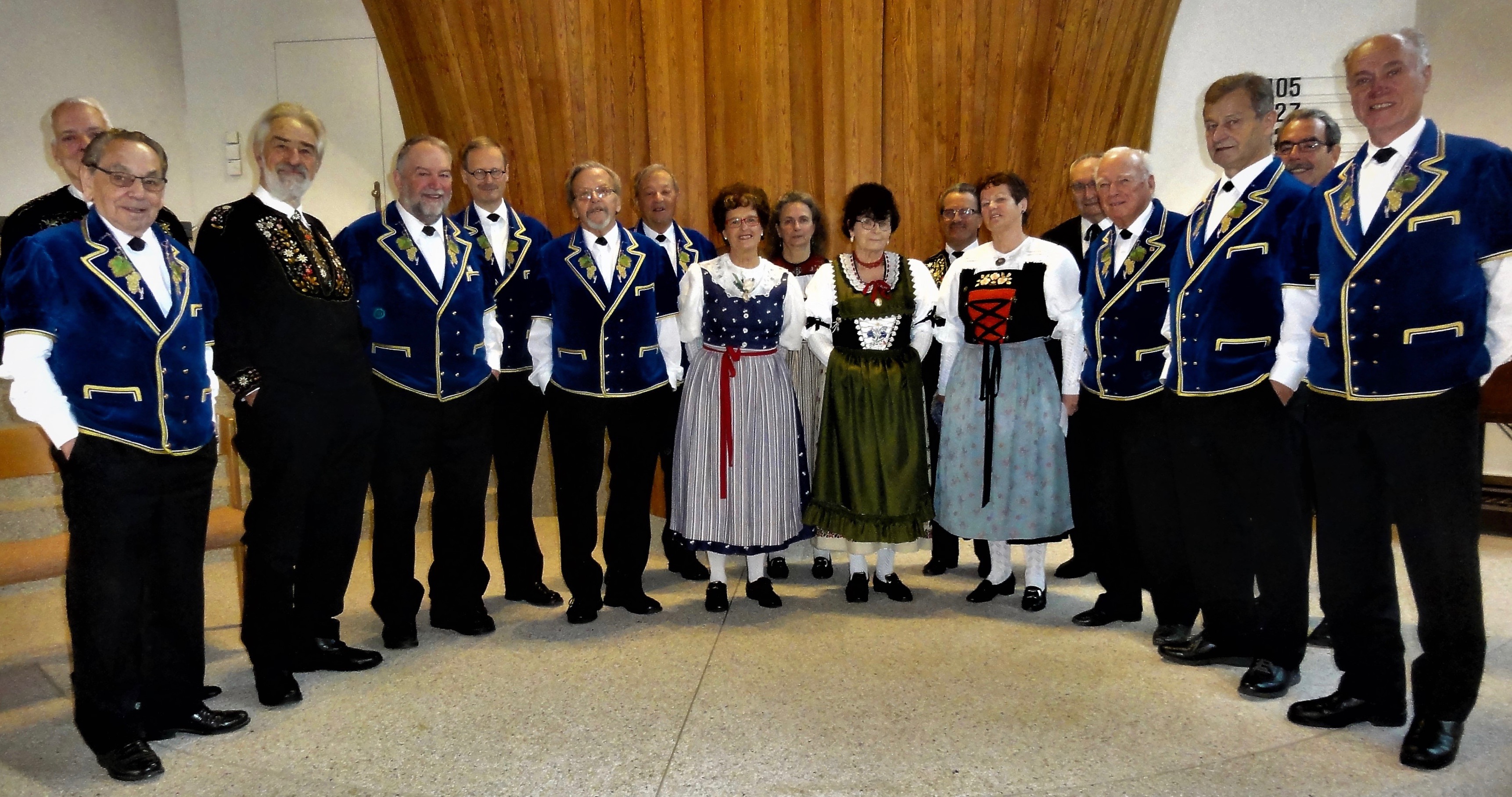 Mit Jodelmesse von Jost Martygesungen vom Jodelclub Wipkingen WaldeggLeitung: Anita HoferCindy Schwemmer, AkkordeonPfrn. Cornelia Camichel Bromeis